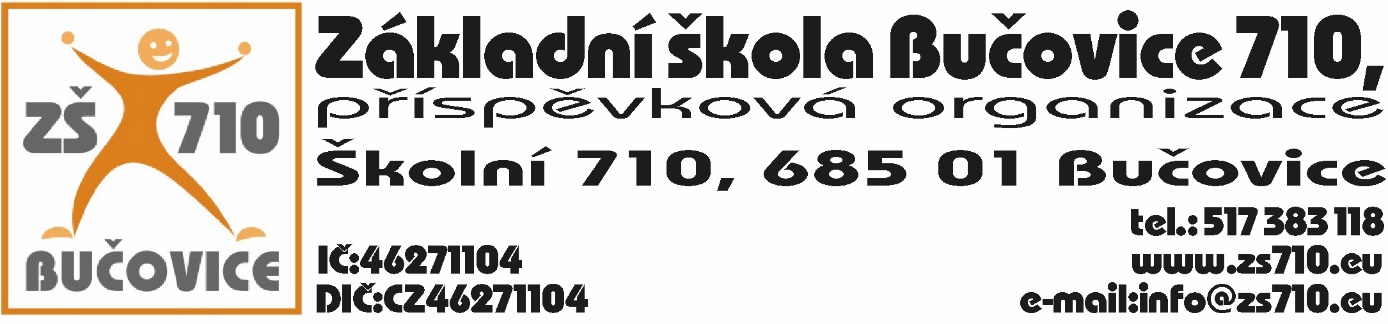 OBJEDNÁVKA:Odběratel:  Základní škola Bučovice 710, příspěvková organizace, Školní  710, 685 01 Bučovice, IČ: 46271104Dodavatel: SVOBODA – stavby s.r.o., Lipová 265, 685 01 Bučovice, IČ: 29267960Adresa dodání: Školní 710, 685 01 BučoviceDatum objednání:  19. 7. 2021Termín dodání: do 31. 8. 2021Tímto u Vás objednáváme následující:oprava soklů, stropů, stěn a zednické práce v areálu školy v celkové částce do 140.000,- Kč s DPH. Platební podmínky:  faktura, splatnost 14 dnůV Bučovicích dne 19. 7. 2021Podpis odběratele: Mgr. Aleš Navrátilředitel školyVyjádření dodavatele: Dodavatel souhlasí s podmínkami objednávky.V Bučovicích dne 19. 7. 2021Podpis dodavatele:				SVOBODA-stavby s.r.o., Lipová 265, 685 01 Bučovice				Jaroslav Svoboda, jednatel